от  06 ноября 2020 года № 412О мерах по совершенствованию организации деятельности в области противодействия коррупцииВ соответствии с пунктом 2 Указа Президента Российской Федерации от 15 июля 2015 г. N 364 "О мерах по совершенствованию организации деятельности в области противодействия коррупции" п о с т а н о в л я е т:1. Образовать Комиссию по координации работы по противодействию коррупции в Килемарском муниципальном районе.2. Утвердить прилагаемые:Положение о Комиссии по координации работы по противодействию коррупции в Килемарском муниципальном районе;состав Комиссии по координации работы по противодействию коррупции в Килемарском муниципальном районе;3. Признать утратившим силу постановление главы администрации Килемарского муниципального района от 06 ноября 2008 года №374 «О комиссии при главе администрации Килемарского муниципального района по реализации антикоррупционной политики»4. Контроль за исполнением настоящего постановления возложить на руководителя аппарата администрации Килемарского муниципального района Сафину Е.А.   Глава администрации        Килемарского муниципального района                                                       Т.В.ОбуховаУтвержденоПостановлением администрации Килемарского муниципального района от 06 ноября 2020 года № 412ПОЛОЖЕНИЕО КОМИССИИ ПО КООРДИНАЦИИ РАБОТЫ ПО ПРОТИВОДЕЙСТВИЮКОРРУПЦИИ В КИЛЕМАРСКОМ МУНИЦИПАЛЬНОМ РАЙОНЕI. Общие положения1. Комиссия по координации работы по противодействию коррупции в Килемарском муниципальном районе (далее - Комиссия) является постоянно действующим координационным органом при Главе администрации Килемарского муниципального района.2. Комиссия в своей деятельности руководствуется Конституцией Российской Федерации, федеральными конституционными законами, федеральными законами, указами и распоряжениями Президента Российской Федерации, постановлениями и распоряжениями Правительства Российской Федерации, иными нормативными правовыми актами Российской Федерации, законами Республики Марий Эл, указами Главы Республики Марий Эл, а также настоящим Положением.3. Комиссия осуществляет свою деятельность во взаимодействии с Управлением Главы Республики Марий Эл по профилактике коррупционных и иных правонарушений.II. Основные задачи Комиссии4. Основными задачами Комиссии являются:а) обеспечение исполнения решений Совета при Главе правительства Республики Марий Эл по противодействию коррупции и его президиума;б) подготовка предложений Главе администрации Килемарского муниципального района о реализации государственной политики в области противодействия коррупции;в) обеспечение координации деятельности органов местного самоуправления в Килемарском муниципальном районе по реализации государственной политики в области противодействия коррупции;г) обеспечение согласованных действий органов местного самоуправления в Килемарском муниципальном районе, а также их взаимодействия с территориальными органами республиканских государственных органов при реализации мер по противодействию коррупции в Килемарском муниципальном районе;д) обеспечение взаимодействия органов местного самоуправления в Килемарском муниципальном районе с гражданами, институтами гражданского общества, средствами массовой информации, научными организациями по вопросам противодействия коррупции в Килемарском муниципальном районе;е) информирование общественности о проводимой органами местного самоуправления в Килемарском муниципальном районе работе по противодействию коррупции.III. Полномочия Комиссии5. Комиссия в целях выполнения возложенных на нее задач осуществляет следующие полномочия:а) подготавливает предложения Главе администрации Килемарского муниципального района по совершенствованию нормативно правовых актов о противодействии коррупции;б) разрабатывает меры по противодействию коррупции, а также по устранению причин и условий, порождающих коррупцию;в) разрабатывает рекомендации по организации антикоррупционного просвещения граждан в целях формирования нетерпимого отношения к коррупции и антикоррупционных стандартов поведения;г) организует:подготовку проектов нормативных правовых актов в Килемарском муниципальном районе по вопросам противодействия коррупции;разработку антикоррупционной программы Килемарского муниципального района (планов мероприятий по противодействию коррупции), а также контроль за их реализацией, в том числе путем мониторинга эффективности реализации мер по противодействию коррупции, предусмотренных этими программами;д) рассматривает вопросы о соблюдении лицами, замещающими государственные должности Килемарского муниципального района, для которых федеральными или республиканскими законами не предусмотрено иное, запретов, ограничений и требований, установленных в целях противодействия коррупции;е) принимает меры по выявлению (в том числе на основании обращений граждан, сведений, распространяемых средствами массовой информации, протестов, представлений, предписаний федеральных или республиканских государственных органов) причин и условий, порождающих коррупцию, создающих административные барьеры;ж) оказывает содействие развитию общественного контроля за реализацией антикоррупционной программы Килемарского муниципального района, антикоррупционных программ органов исполнительной власти Килемарского муниципального района (планов мероприятий по противодействию коррупции);з) осуществляет подготовку ежегодного доклада о деятельности в области противодействия коррупции, обеспечивает его размещение на официальном интернет-портале Килемарского муниципального района и направление в республиканские государственные органы (по их запросам).IV. Порядок формирования Комиссии6. Положение и состав Комиссии утверждаются Постановлением администрации Килемарского муниципального района.7. Комиссия формируется в составе председателя Комиссии, его заместителей, секретаря и членов Комиссии.8. Председателем Комиссии по должности является Глава администрации Килемарского муниципального района.9. В состав Комиссии могут входить руководители органов местного самоуправления, а также представители аппарата администрации Килемарского муниципального района, руководители территориальных государственных органов Республики Марий Эл, уставными задачами которых является участие в противодействии коррупции (по согласованию).10. Передача полномочий члена Комиссии другому лицу не допускается.11. Участие в работе Комиссии осуществляется на общественных началах.12. На заседания Комиссии могут быть приглашены представители государственных органов Республики Марий Эл, органов местного самоуправления в Килемарском муниципальном районе, организаций и средств массовой информации.13. По решению председателя Комиссии для анализа, изучения и подготовки экспертного заключения по рассматриваемым Комиссией вопросам к ее работе могут привлекаться на временной или постоянной основе эксперты.V. Организация деятельности Комиссии и порядок ее работы14. Работа Комиссии осуществляется на плановой основе и в соответствии с регламентом, который утверждается Комиссией.15. Заседания Комиссии ведет председатель или по его поручению заместитель председателя Комиссии.16. Заседания Комиссии проводятся, как правило, один раз в квартал. В случае необходимости по инициативе председателя Комиссии, заместителя председателя Комиссии, а также члена Комиссии (по согласованию с председателем Комиссии или его заместителем и по представлению секретаря Комиссии) могут проводиться внеочередные заседания Комиссии.17. Заседания Комиссии проводятся открыто (разрешается присутствие лиц, не являющихся членами Комиссии). В целях обеспечения конфиденциальности при рассмотрении соответствующих вопросов председателем Комиссии или в его отсутствие заместителем председателя Комиссии может быть принято решение о проведении закрытого заседания Комиссии (присутствуют только члены Комиссии и приглашенные на заседание лица).18. Решения Комиссии оформляются протоколом.19. Для реализации решений Комиссии могут издаваться нормативные правовые акты администрации Килемарского муниципального района или распорядительные акты администрации Килемарского муниципального района, а также даваться поручения Главы администрации Килемарского муниципального района.20. Председатель Комиссии:а) осуществляет общее руководство деятельностью Комиссии;б) утверждает план работы Комиссии (ежегодный план);в) утверждает повестку очередного заседания Комиссии;г) дает поручения в рамках своих полномочий членам Комиссии;д) представляет Комиссию в отношениях с федеральными государственными органами, государственными органами Республики Марий Эл и Килемарского муниципального района, организациями и гражданами по вопросам, относящимся к компетенции Комиссии.21. Обеспечение деятельности Комиссии, подготовку материалов к заседаниям Комиссии и контроль за исполнением принятых ею решений осуществляет аппарат администрации Килемарского муниципального района.22. Секретарь Комиссии:а) обеспечивает подготовку проекта плана работы Комиссии (ежегодного плана), формирует повестку ее заседания, координирует работу по подготовке необходимых материалов к заседанию Комиссии, проектов соответствующих решений, ведет протокол заседания Комиссии;б) информирует членов Комиссии, приглашенных на заседание лиц, экспертов, иных лиц о месте, времени проведения и повестке дня заседания Комиссии, обеспечивает их необходимыми материалами;в) оформляет протоколы заседаний Комиссии;г) организует выполнение поручений председателя Комиссии, данных по результатам заседаний Комиссии.23. По решению председателя Комиссии информация о решениях Комиссии (полностью или в какой-либо части) может передаваться средствам массовой информации для опубликования.УтвержденПостановлением администрацииКилемарского муниципального района от 06 ноября 2020 года № 412СОСТАВКОМИССИИ ПО КООРДИНАЦИИ РАБОТЫ ПО ПРОТИВОДЕЙСТВИЮ КОРРУПЦИИВ КИЛЕМАРСКОМ МУНИЦИПАЛЬНОМ РАЙОНЕКИЛЕМАР муниципальный                      РАЙОНЫН      АДМИНИСТРАЦИЙ ГЛАВААДМИНИСТРАЦИЯ КИЛЕМАРСКОГОМУНИЦИПАЛЬНОГО РАЙОНА                      ПУНЧАЛПОСТАНОВЛЕНИЕОбухова Т.В.-Глава администрации Килемарского муниципального района, председатель КомиссииТарасов С.М.-Первый заместитель главы администрации Килемарского муниципального района, заместитель председателя КомиссииЛошакова И.К.-Заместитель главы администрации, руководитель отдела экономики, заместитель председателя КомиссииШиряева А.В.Заместитель главы администрации, заместитель председателя КомиссииСафина Е.А.-Руководитель аппарата администрации, секретарь КомиссииЕрмакова Е.В.-Руководитель финансового управления администрации Килемарского муниципального района Зиадиев М.М.-Начальник ОП №8 МО МВД России «Медведевский» (по согласованию)Сорокин Н.В.-Глава Килемарского муниципального района, председатель Ассоциации "Совет муниципальных образований Республики Марий Эл" (по согласованию)Смирнова Л.В.-Редактор районной газеты «Восход» (по согласованию)Шушлякова Ю.С.-Руководитель отдела по правовым вопросам делопроизводства и кадрам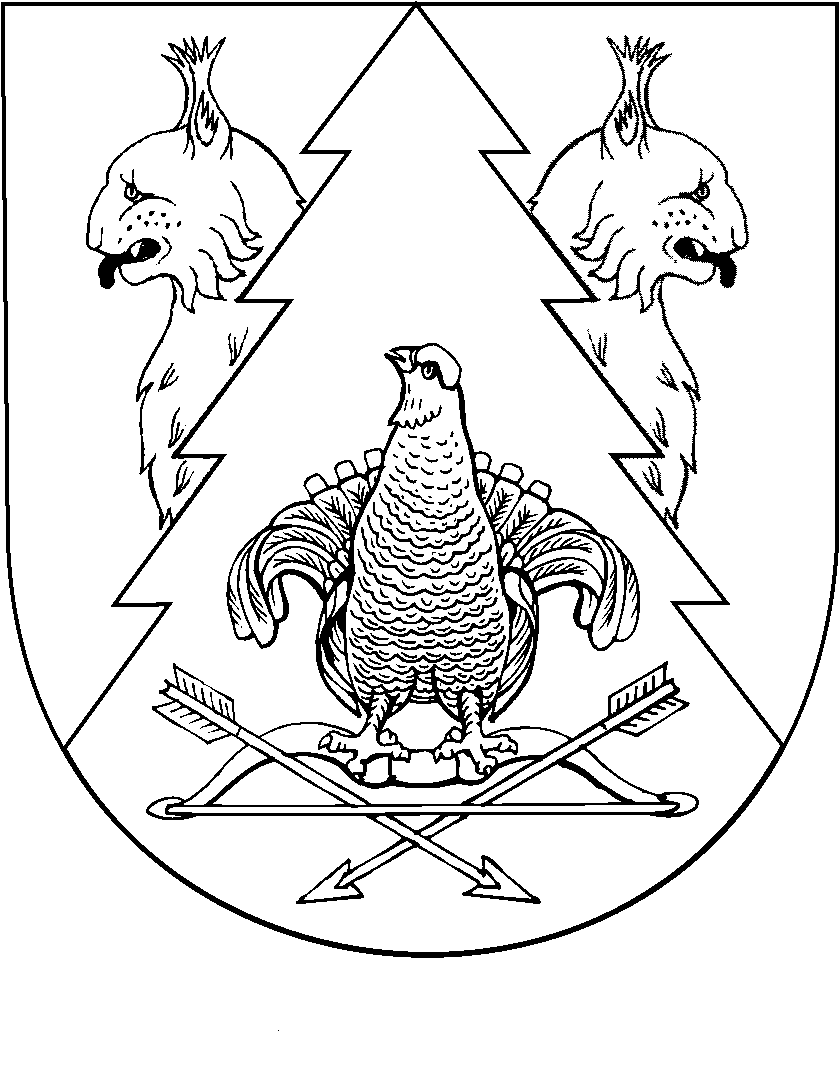 